Есть несколько способов установить Майнкрафт: 1. Скачать и установить TLauncherЕсли у вас уже есть игра Minecraft или если не хотите покупать игру, то можно воспользоваться программой T-Launcher (tlauncher_2.48).Но перед запуском игры нужно обязательно установить или обновить Java (Как на Windows системах так и на Linux). https://www.java.com/ru/download/help/index_installing.xml2. Запускаем Launcher Далее, внизу слева вы можете ввести свое имя, а чуть правее необходимо выбрать версию вашего клиента. Ставьте ForgeOptiFine 1.7.10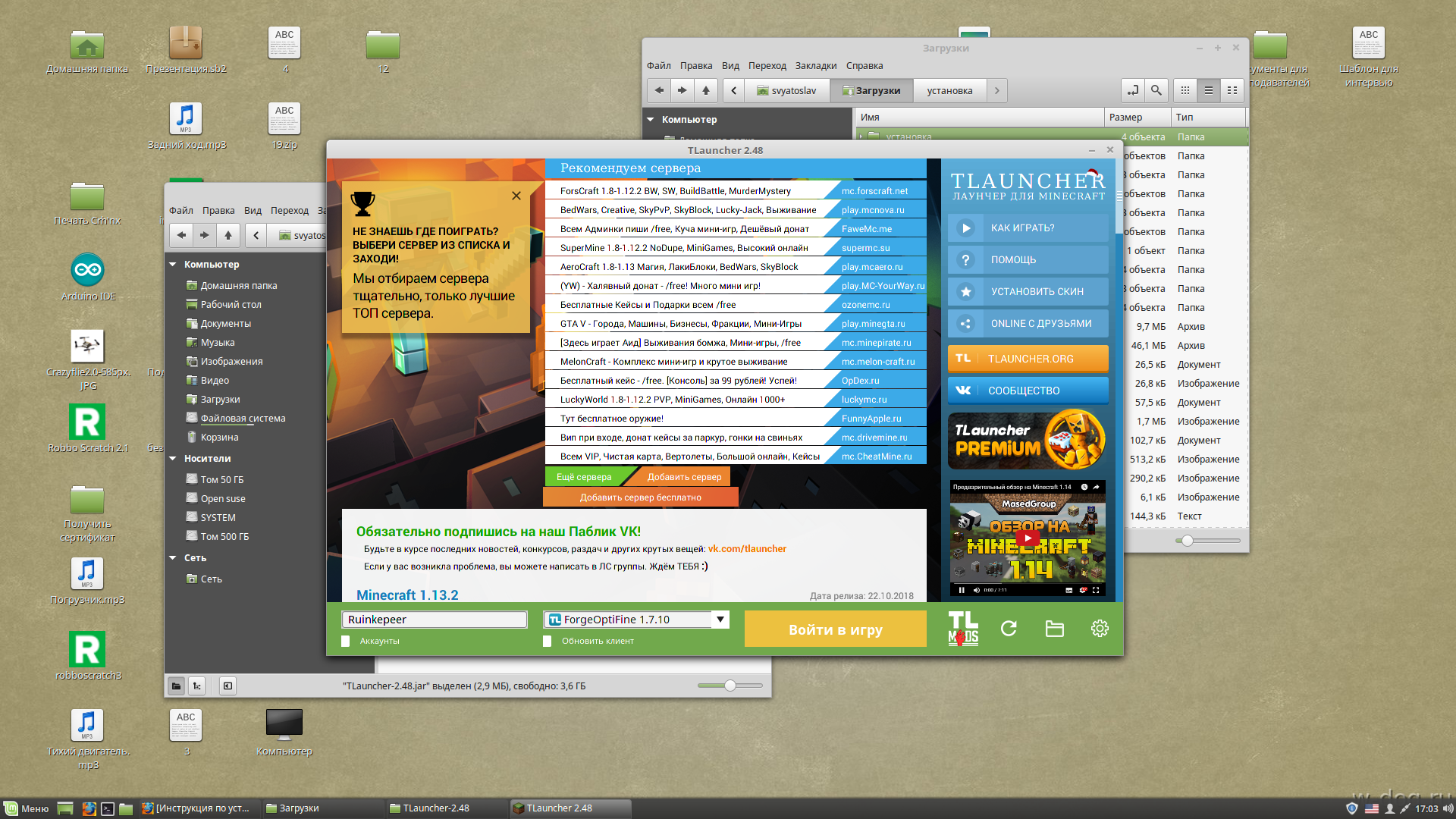 После этого можете попробовать запустить игру и проверить её работоспособность. Если все в порядке, закройте и снова запустите лаунчер. Далее необходимо установить мод ComputerCraftEdu(computer_craft_plus_computer_craft_edu1.74).Для этого нужно скопировать его в папку mods. Чтобы до неё добраться, кликните на изображение папки справа внизу в самом лаунчере и вас направят в корневой каталог игры. Там вы увидите папку mods. Зайдите в неё и перетащите туда мод ComputerCraftEdu.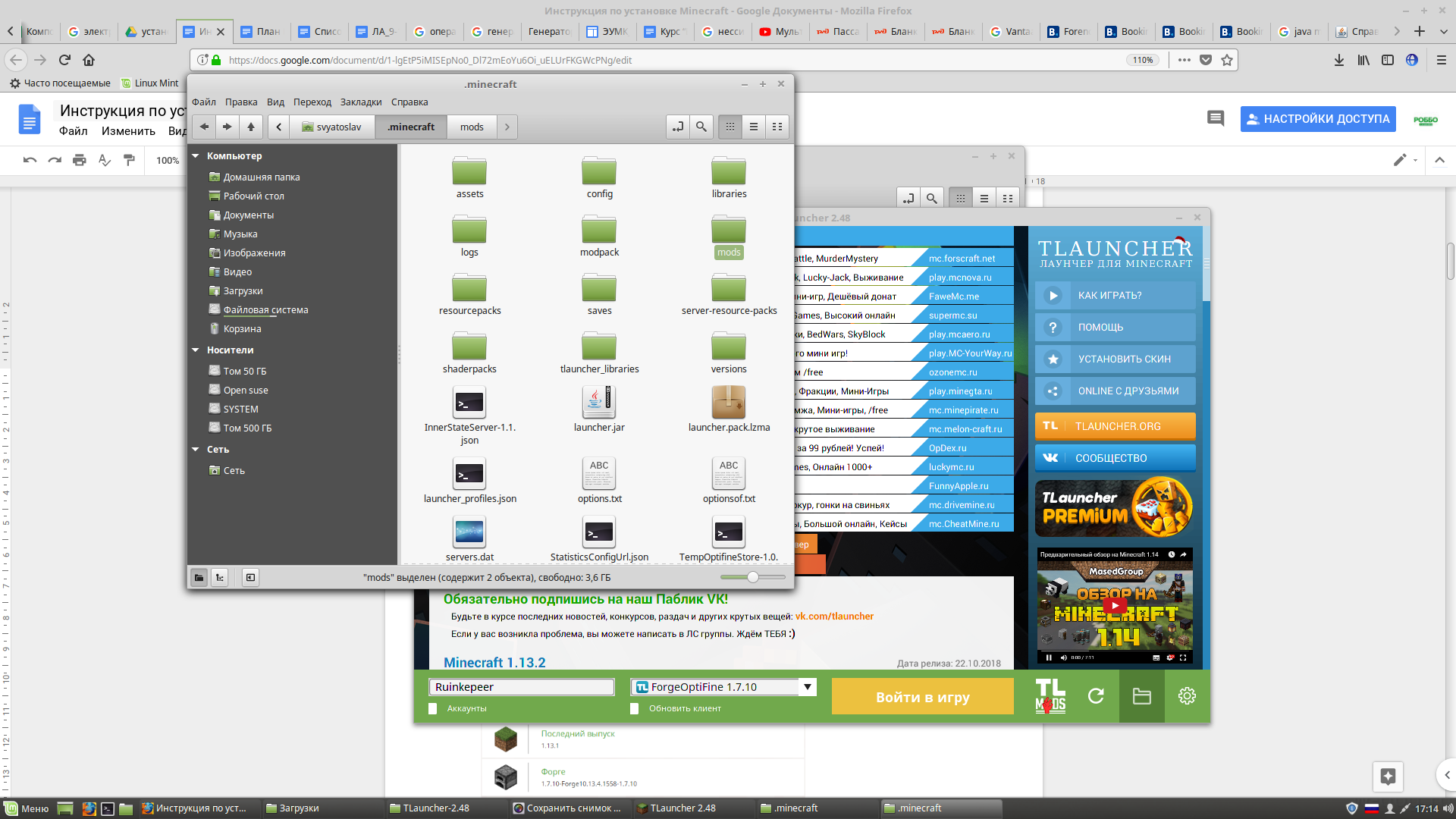 После этого можете войти в игру.3. Меняем язык интерфейса: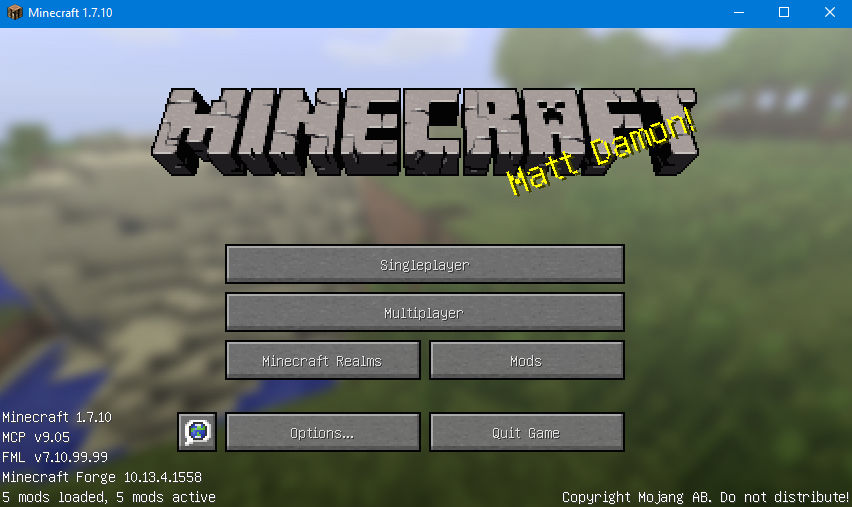 Выбираем Русский и дважды кликаем по нему. 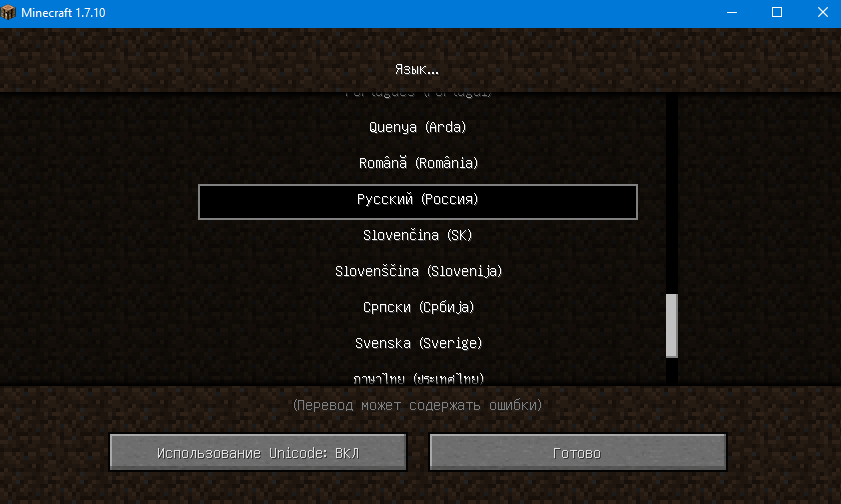 Затем нажимаем готово.